                                                  Poniedziałek-4.05.2020 r.                                                    Witam wszystkich bardzo serdecznieZabawy matematyczne „Pokoloruj gdzie jest mniej”, „Dopasuj”, „Przyklej zgodnie z poleceniem”. Was rodzice proszę o wydrukowanie  kart pracy i przekazanie ich swoim dzieciom.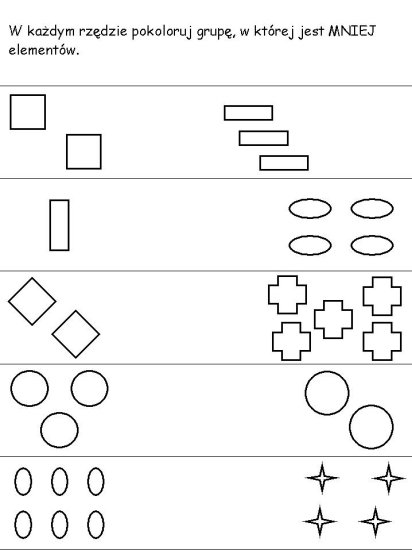 Proszę połączyć linią przerywaną liczbę płatków z odpowiednią cyfrą, a następnie  pokolorować obrazek.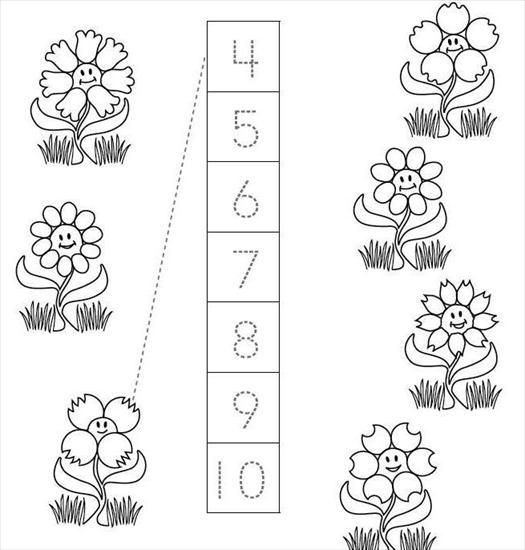 Praca plastyczna „Wiosenny Kwiat – Tulipan”Proszę o wykonanie  przez dzieci pracy plastycznej przy użyciu rolki po papierze toaletowym  oraz sztywnych kolorowych kartek i kolorowej bibuły  lub krepiny w kolorze zielonym.  Was drodzy rodzice proszę o narysowamie na kolorowym papierze kwiatu tulipana i listków, aby Wasza pociecha mogła je wyciąć. Życzę Wam miłej zabawy.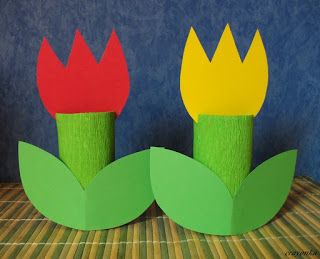 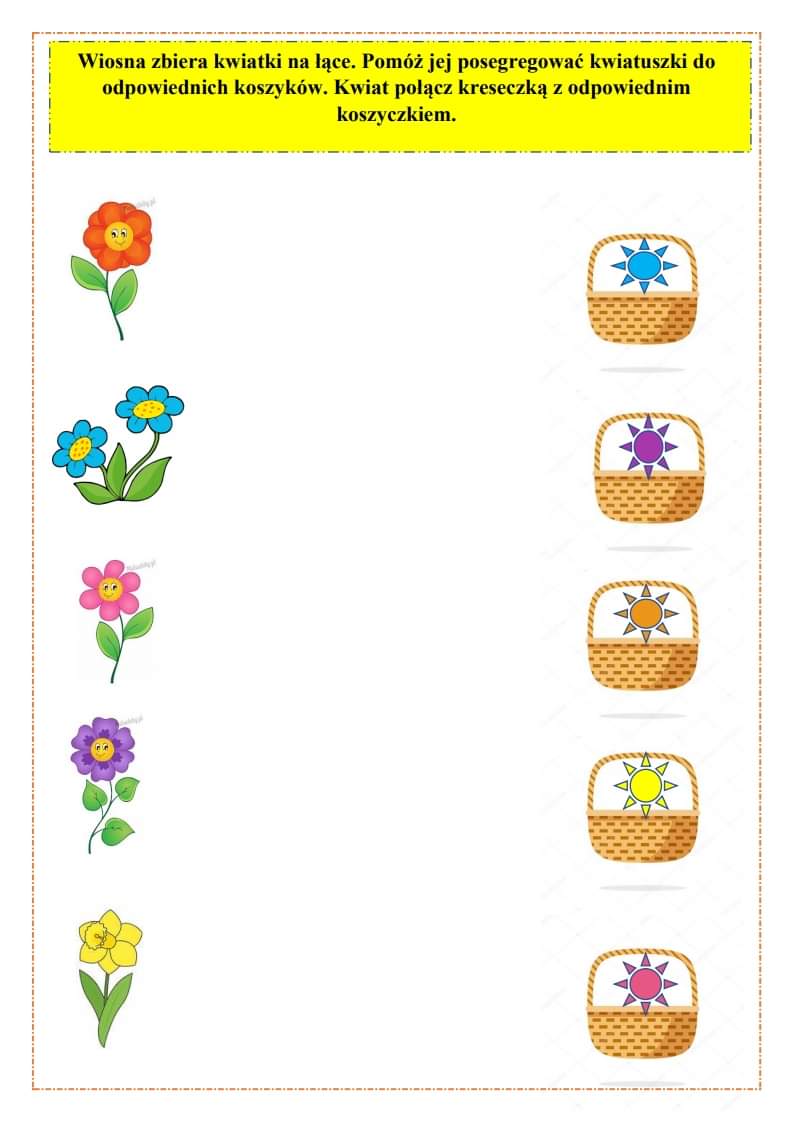 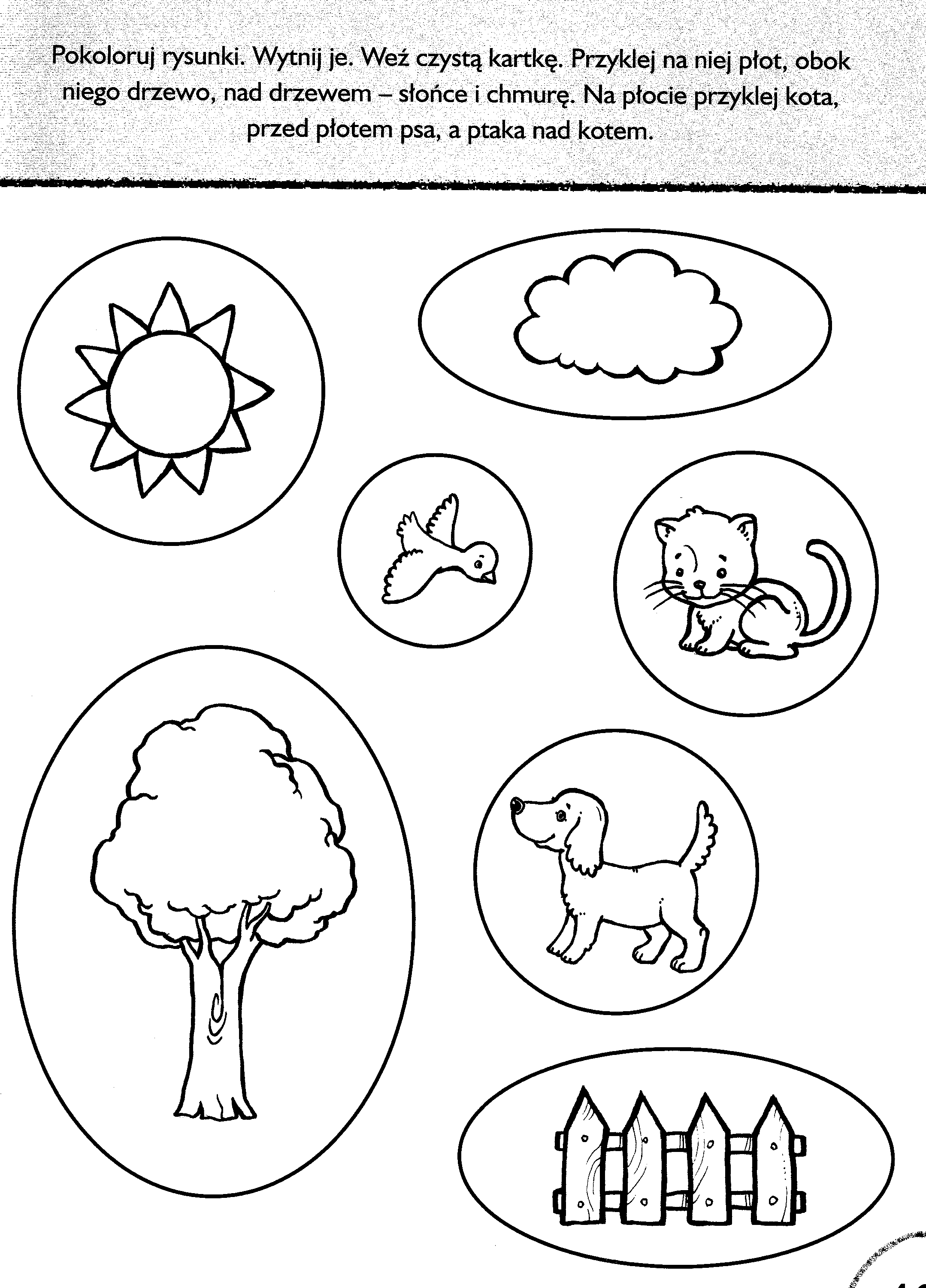 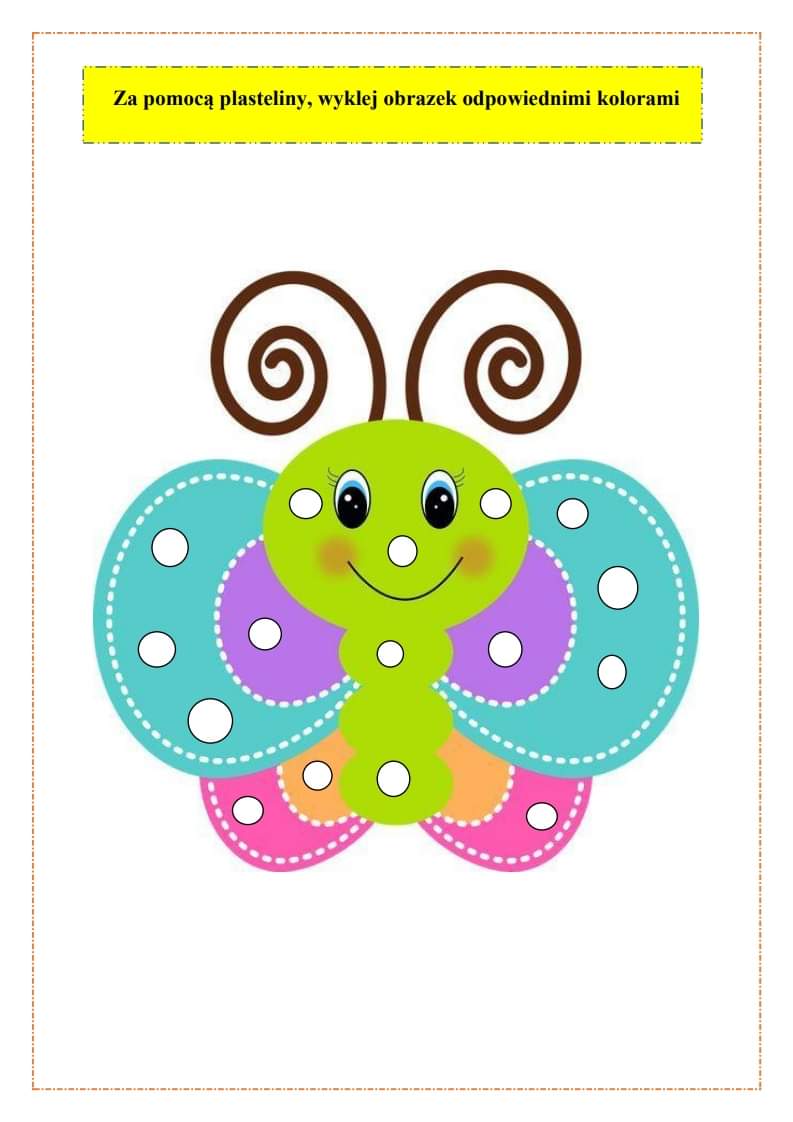 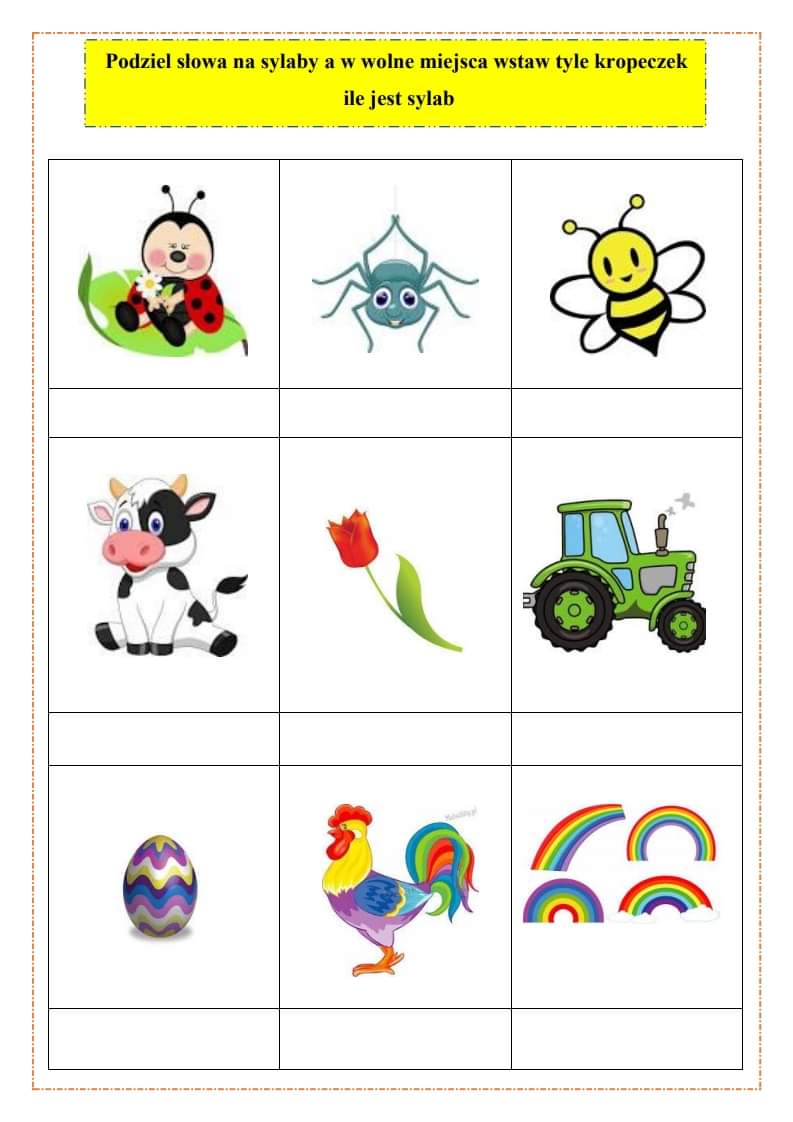 Proszę, aby dziecko przecięło obrazek wzdłuż linii , pomieszało powstałe kawałki obrazka ,           a następnie na kartce przykleiło je tak, aby stworzył całość. 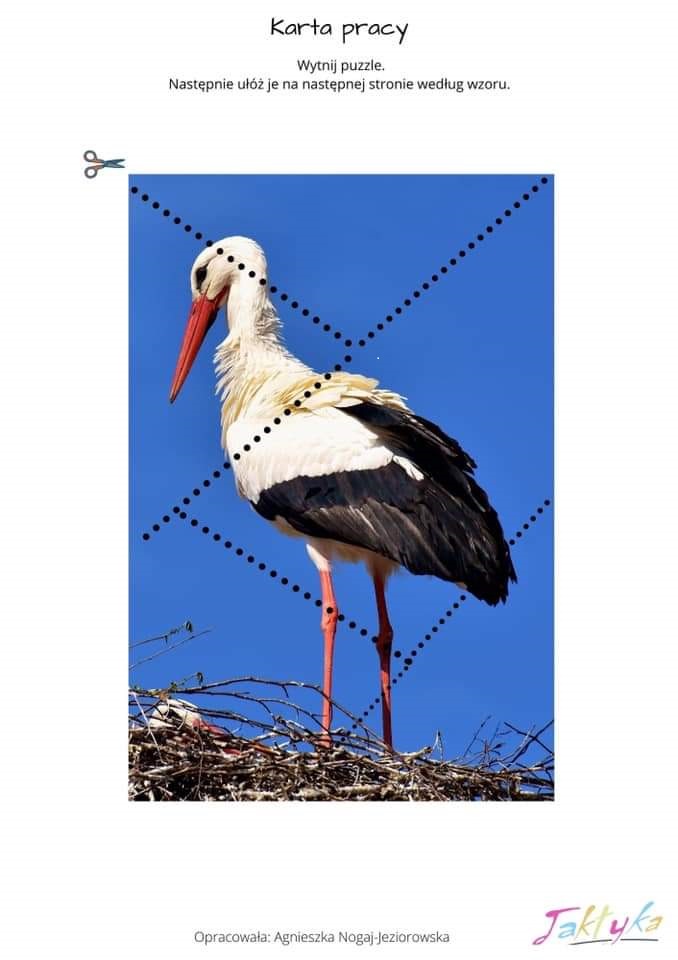                                                          Zagadki o ptakach* Przybył z ciepłych krajów w czerwonych trzewikach.Gdy ujrzy go żabka, do wody umyka. (Bocian)*Czarno-biały ptaszek lubi domy nasze.Przy oknie, na ścianie muruje mieszkaniez gliny, z własnej śliny, bez młotka i kielni,jak ten murarz dzielny. (jaskółka)*On ma tę naturę, że wzlatując w górę,śpiewa chwałę polom nad rolnika rolą. (skowronek)Kochane Dzieci, proszę o wysłuchanie wiersza i postarajcie się jego nauczyć Wiersz I.R. Salach „ Łąka”WierszI.R. Salach „ Łąka”Łąka tylu ma mieszkańców, zwierząt, roślin kolorowych. Tu motylek, a tam pszczółka, tutaj kwiatek – o, różowy!Z kopca wyszedł krecik mały,obok niego idzie mrówka.Na rumianku w krasnej sukni przycupnęła boża krówka.Nad tą łąką kolorową bal wydały dziś motyle.Zapraszają wszystkie dzieci, więc zatańczmy z nimi chwilę.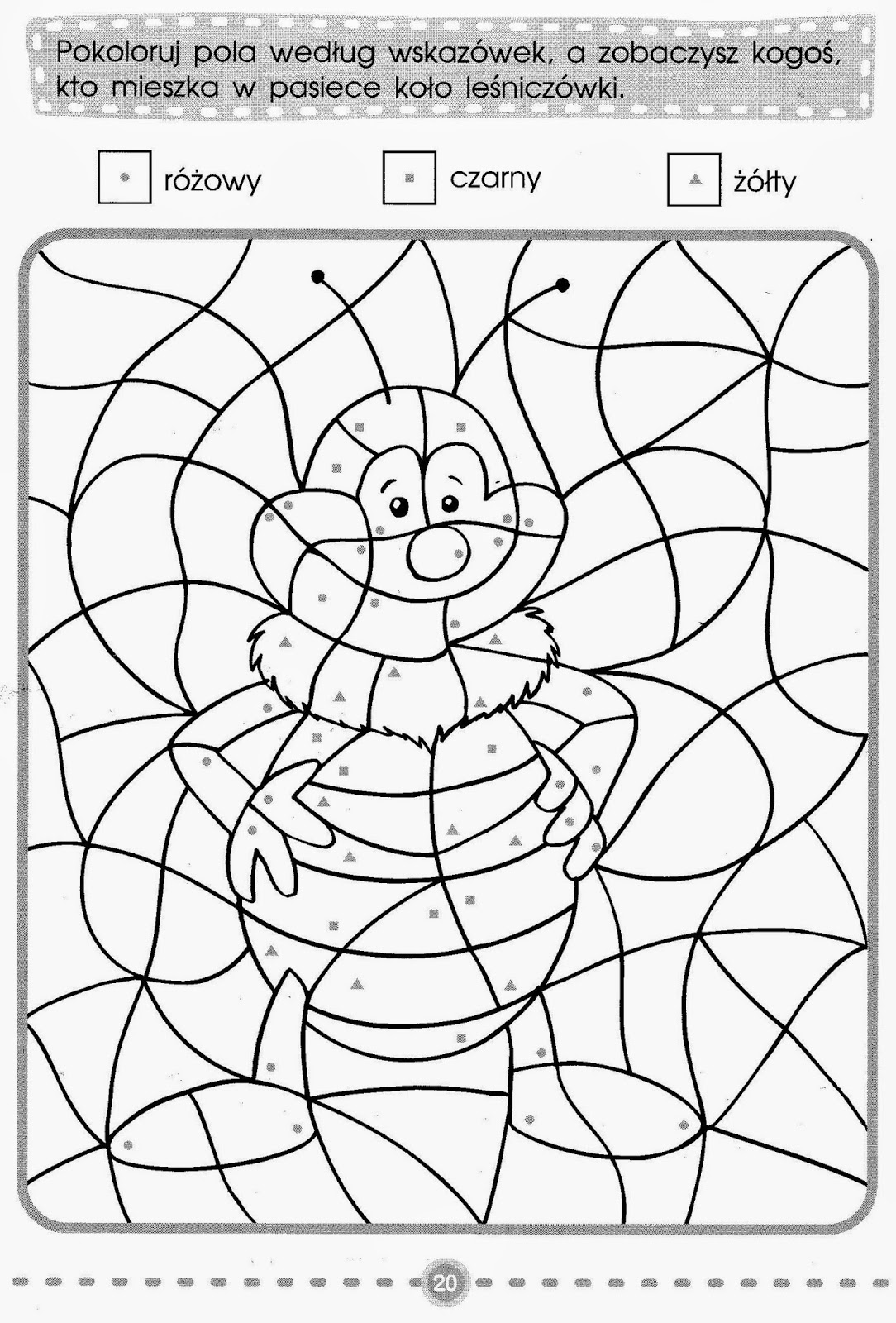 Proszę o dorysowanie drugiej części motyla oraz o pokolorowanie obrazka.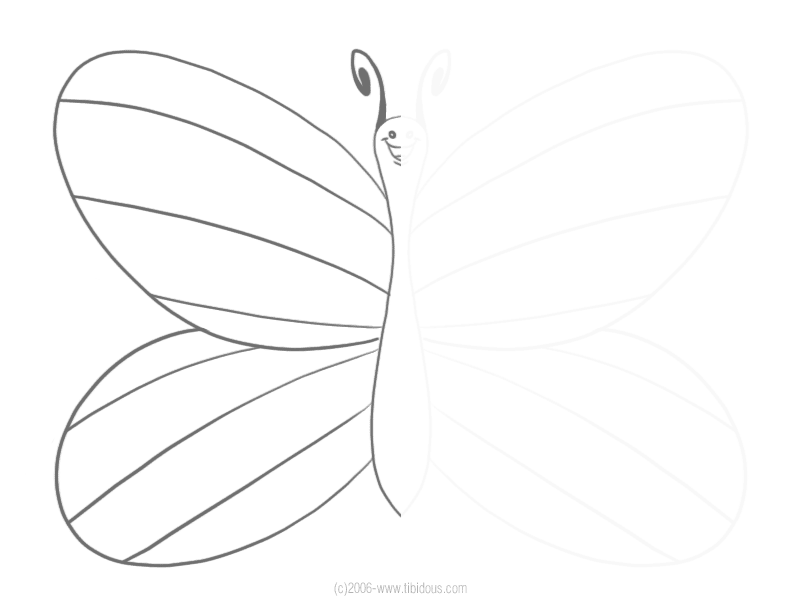 